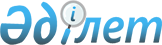 Об областном бюджете на 2015-2017 годы
					
			Утративший силу
			
			
		
					Решение областного маслихата Южно-Казахстанской области от 11 декабря 2014 года № 34/258-V. Зарегистрировано Департаментом юстиции Южно-Казахстанской области 15 декабря 2014 года № 2919. Утратило силу в связи с истечением срока применения - (письмо областного маслихата Южно-Казахстанской области от 11 января 2016 года № 23)      Сноска. Утратило силу в связи с истечением срока применения - (письмо областного маслихата Южно-Казахстанской области от 11.01.2016 № 23).

      В соответствии с пунктом 2 статьи 8, пунктом 2 статьи 75 Бюджетного кодекса Республики Казахстан от 4 декабря 2008 года и подпунктом 1) пункта 1 статьи 6 Закона Республики Казахстан от 23 января 2001 года «О местном государственном управлении и самоуправлении в Республике Казахстан», Южно-Казахстанский областной маслихат РЕШИЛ:



      1. Утвердить областной бюджет Южно-Казахстанской области на 2015-2017 годы согласно приложениям 1, 2 и 3 соответственно, в том числе на 2015 год в следующих объемах:

      1) доходы – 384 094 317 тысяч тенге, в том числе по:

      налоговым поступлениям – 14 776 004 тысяч тенге;

      неналоговым поступлениям – 5 540 618 тысяч тенге;

      поступлениям от продажи основного капитала – 5 357 тысяч тенге;

      поступлениям трансфертов – 363 772 338 тысяч тенге;

      2) затраты – 377 068 310 тысяч тенге;

      3) чистое бюджетное кредитование – 4 393 044 тысяч тенге, в том числе:

      бюджетные кредиты – 5 648 737 тысяч тенге;

      погашение бюджетных кредитов – 1 255 693 тысяч тенге;

      4) сальдо по операциям с финансовыми активами – 8 024 263 тысяч тенге, в том числе:

      приобретение финансовых активов – 8 024 263 тысяч тенге;

      5) дефицит бюджета – - 5 391 300 тысяч тенге;

      6) финансирование дефицита бюджета – 5 391 300 тысяч тенге.

      Сноска. Пункт 1 - в редакции решения Южно-Казахстанского областного маслихата от 09.12.2015 № 44/375-V (вводится в действие с 01.01.2015).



      2. Установить на 2015 год норматив распределения общей суммы поступлений индивидуального подоходного налога и социального налога:

      по индивидуальному подоходному налогу с доходов, облагаемых у источника выплаты; индивидуальному подоходному налогу с доходов, не облагаемых у источника выплаты; индивидуальному подоходному налогу с доходов иностранных граждан, не облагаемых у источника выплаты, и социальному налогу в бюджеты районов (городов областного значения), кроме районов Байдибек, Казгуртского, Отрарского, Сайрамского, Сузакского и городов Кентау, Туркестан, Шымкент - 50 процентов;

      в бюджеты:

      района Байдибек – 89 процентов;

      Казгуртского района – 57 процентов;

      Отрарского района – 59 процентов;

      Сайрамского района – 58,4 процента;

      Сузакского района – 35 процентов;

      города Кентау – 96,1 процента;

      города Туркестан – 53,4 процента;

      города Шымкент – 100 процентов;

      в областной бюджет:

      от районов (городов областного значения), кроме районов Байдибек, Казгуртского, Отрарского, Сайрамского, Сузакского и городов Кентау, Туркестан - 50 процентов;

      от района Байдибек – 11 процентов;

      от Казгуртского района – 43 процента;

      от Отрарского района – 41 процент;

      от Сайрамского района – 41,6 процента;

      от Сузакского района – 65 процентов;

      от города Кентау – 3,9 процента;

      от города Туркестан – 46,6 процента.»;

      по индивидуальному подоходному налогу с доходов иностранных граждан, облагаемых у источника выплаты, по суммам, поступившим с начала года, в бюджеты районов (городов областного значения), кроме районов Байдибек, Сайрамского и городов Кентау, Шымкент - 50 процентов;

      в бюджеты:

      района Байдибек – 89 процентов;

      Сайрамского района – 58,4 процента;

      города Кентау – 56,5 процента;

      города Шымкент – 90,6 процента;

      в областной бюджет:

      от районов (городов областного значения), кроме районов Байдибек, Сайрамского и городов Кентау, Шымкент - 50 процентов;

      от района Байдибек – 11 процентов;

      от Сайрамского района – 41,6 процента;

      от города Кентау – 43,5 процента;

      от города Шымкент – 9,4 процента.

      Сноска. Пункт 2 - в редакции решения Южно-Казахстанского областного маслихата от 21.10.2015 № 43/348-V (вводится в действие с 01.01.2015).



      3. Предусмотреть на 2015 год размеры субвенций, передаваемых из областного бюджета в бюджеты районов (городов областного значения), в общей сумме 87 675 456 тысяч тенге, в том числе:

      4. Учесть, что в областном бюджете на 2015 год предусмотрены целевые текущие трансферты бюджетам районов (городов областного значения), в том числе:

      на реализацию государственного образовательного заказа в дошкольных организациях образования;

      на апробирование подушевого финансирования начального, основного среднего и общего среднего образования;

      на повышение оплаты труда учителям, прошедшим повышение квалификации по трехуровневой системе;

      на выплату государственной адресной социальной помощи;

      на выплату государственных пособий на детей до 18 лет;

      на проведение мероприятий, посвященных семидесятилетию Победы в Великой Отечественной войне;

      на введение стандартов специальных социальных услуг;

      на реализацию Плана мероприятий по обеспечению прав и улучшению качества жизни инвалидов;

      на развитие городов и сельских населенных пунктов в рамках Дорожной карты занятости 2020;

      на выплату ежемесячной надбавки за особые условия труда к должностным окладам работников государственных учреждений, не являющихся государственными служащими, а также работников государственных казенных предприятий, финансируемых из местных бюджетов;

      на содержание подразделений местных исполнительных органов агропромышленного комплекса;

      на содержание штатной численности отделов регистрации актов гражданского состояния;

      на изъятие земельных участков для государственных нужд.

      Распределение указанных трансфертов бюджетам районов (городов областного значения) осуществляется на основании постановления акимата области.

      Сноска. Пункт 4 - в редакции решения Южно-Казахстанского областного маслихата от 21.01.2015 № 35/284-V; с изменениями, внесенными решениями Южно-Казахстанского областного маслихата от 19.03.2015 № 36/291-V; от 10.07.2015 № 39/326-V; от 09.12.2015 № 44/375-V (вводится в действие с 01.01.2015).



      5. Учесть, что в областном бюджете на 2015 год предусмотрены целевые текущие трансферты бюджетам районов (городов областного значения), в том числе по:

      управлению жилищно-коммунального хозяйства и пассажирского транспорта области;

      управлению образования, молодежной политики и по развитию языков области;

      управлению координации занятости и социальных программ области;

      управлению культуры области;

      управлению сельского хозяйства области.

      Распределение указанных трансфертов бюджетам районов (городов областного значения) осуществляется на основании постановления акимата области.

      Сноска. Пункт 5 - в редакции решения Южно-Казахстанского областного маслихата от 21.10.2015 № 43/348-V (вводится в действие с 01.01.2015).



      6. Учесть, что в областном бюджете на 2015 год предусмотрены целевые трансферты на развитие бюджетам районов (городов областного значения), в том числе на:

      строительство и реконструкцию объектов образования;

      проектирование и (или) строительство, реконструкцию жилья коммунального жилищного фонда;

      проектирование, развитие и (или) обустройство инженерно-коммуникационной инфраструктуры;

      на увеличение уставных капиталов специализированных уполномоченных организаций;

      развитие системы водоснабжения и водоотведения;

      развитие коммунального хозяйства;

      развитие системы водоснабжения и водоотведения в сельских населенных пунктах;

      развитие благоустройства городов и населенных пунктов;

      развитие объектов спорта;

      развитие теплоэнергетической системы;

      развитие газотранспортной системы;

      развитие транспортной инфраструктуры;

      реализацию бюджетных инвестиционных проектов в моногородах;

      развитие инженерной инфраструктуры в рамках Программы развития регионов до 2020 года.

      Распределение указанных трансфертов бюджетам районов (городов областного значения) осуществляется на основании постановления акимата области.

      Сноска. Пункт 6 - в редакции решения Южно-Казахстанского областного маслихата от 21.01.2015 № 35/284-V (вводится в действие с 01.01.2015).



      7. Учесть, что в областном бюджете на 2015 год предусмотрены целевые трансферты на развитие бюджетам районов (городов областного значения), в том числе по:

      управлению жилищно-коммунального хозяйства и пассажирского транспорта области;

      управлению строительства области.

      Распределение указанных трансфертов бюджетам районов (городов областного значения) осуществляется на основании постановления акимата области.

      Сноска. Пункт 7 - в редакции решения Южно-Казахстанского областного маслихата от 21.01.2015 № 35/284-V (вводится в действие с 01.01.2015).



      7-1. Учесть, что в областном бюджете на 2015 год предусмотрено кредитование бюджетов районов (городов областного значения), в том числе:

      на проектирование и (или) строительство жилья;

      для реализации мер социальной поддержки специалистов;

      на реконструкцию и строительство систем тепло-, водоснабжения и водоотведения.

      Распределение указанных кредитов бюджетам районов (городов областного значения) осуществляется на основании постановления акимата области.

      Сноска. Решение дополнено пунктом 7-1 в соответствии с решением Южно-Казахстанского областного маслихата от 21.01.2015 № 35/284-V; в редакции решения Южно-Казахстанского областного маслихата от 21.10.2015 № 43/348-V (вводится в действие с 01.01.2015).



      7-2. Учесть, что в областном бюджете на 2015 год предусмотрены поступления целевых трансфертов из бюджетов районов (городов областного значения) на компенсацию потерь областного бюджета в связи с передачей полномочий на апробирование подушевого финансирования начального, основного среднего и общего среднего образования.

      Распределение поступлений указанных трансфертов из бюджетов районов (городов областного значения) осуществляется на основании постановления акимата области.

      Сноска. Решение дополнено пунктом 7-2 в соответствии с решением Южно-Казахстанского областного маслихата от 21.01.2015 № 35/284-V (вводится в действие с 01.01.2015).



      7-3. Учесть, что в областном бюджете на 2015-2017 годы предусмотрены целевые трансферты в бюджеты районов (городов областного значения) на компенсацию потерь местных бюджетов в связи с изменением законодательства, в том числе:

      по обследованию психического здоровья детей и подростков и оказание психолого-медико-педагогической консультативной помощи населению;

      по содержанию ребенка (детей), переданного патронатным воспитателям.

      Распределение указанных трансфертов бюджетам районов (городов областного значения) осуществляется на основании постановления акимата области.

      Сноска. Решение дополнено пунктом 7-3 в соответствии с решением Южно-Казахстанского областного маслихата от 21.01.2015 № 35/284-V (вводится в действие с 01.01.2015).



      8. Утвердить резерв акимата области на 2015 год в сумме 310 000 тысяч тенге.



      9. Утвердить перечень местных бюджетных программ, не подлежащих секвестру в процессе исполнения местных бюджетов на 2015 год, согласно приложению 4.



      10. Установить на 2015 год повышенные на двадцать пять процентов должностные оклады и тарифные ставки специалистам в области здравоохранения, социального обеспечения, образования, культуры и спорта, являющимся гражданскими служащими и работающим в сельской местности в организациях, финансируемых из областного бюджета, по сравнению с окладами и ставками гражданских служащих, занимающихся этими видами деятельности в городских условиях.



      11. Настоящее решение вводится в действие с 1 января 2015 года.

      

      Председатель сессии

      областного маслихата                       А. Сопбеков

      

      Секретарь областного маслихата             К. Ержан

      Приложение 1

      к решению Южно-Казахстанского

      областного маслихата

      от 11 декабря 2014 года № 34/258-V Областной бюджет на 2015 год      Сноска. Приложение 1 - в редакции решения Южно-Казахстанского областного маслихата от 09.12.2015 № 44/375-V (вводится в действие с 01.01.2015). 

      Приложение 2

      к решению Южно-Казахстанского

      областного маслихата

      от 11 декабря 2014 года № 34/258-V Областной бюджет на 2016 год      Сноска. Приложение 2 - в редакции решения Южно-Казахстанского областного маслихата от 21.01.2015 № 35/284-V; с изменениями, внесенными решениями Южно-Казахстанского областного маслихата от 19.03.2015 № 36/291-V; от 21.10.2015 № 43/348-V (вводится в действие с 01.01.2015).

      Приложение 3

      к решению Южно-Казахстанского

      областного маслихата

      от 11 декабря 2014 года № 34/258-V Областной бюджет на 2017 год      Сноска. Приложение 3 - в редакции решения Южно-Казахстанского областного маслихата от 21.01.2015 № 35/284-V; с изменениями, внесенными решениями Южно-Казахстанского областного маслихата от 19.03.2015 № 36/291-V; от 21.10.2015 № 43/348-V (вводится в действие с 01.01.2015).

      Приложение 4

      к решению Южно-Казахстанского

      областного маслихата

      от 11 декабря 2014 года № 34/258-V       Перечень местных бюджетных программ, не подлежащих секвестру в процессе исполнения местных бюджетов на 2015 год      Сноска. Приложение 4 - в редакции решения Южно-Казахстанского областного маслихата от 21.01.2015 № 35/284-V (вводится в действие с 01.01.2015).
					© 2012. РГП на ПХВ «Институт законодательства и правовой информации Республики Казахстан» Министерства юстиции Республики Казахстан
				району Байдибек 4 355 463тысяч тенге;Казыгуртскому району5 702 195тысяч тенге;Мактааральскому району14 749 043тысяч тенге;Ордабасинскому району5 955 875тысяч тенге;Отырарскому району4 011 675тысяч тенге;Сайрамскому району8 489 901тысяч тенге;Сарыагашскому району13 317 731тысяч тенге;Толебийскому району5 110 258тысяч тенге;Тюлькубасскому району4 257 742тысяч тенге;Шардаринскому району5 024 206тысяч тенге;городу Арысь 3 492 087тысяч тенге;городу Кентау 3 311 201тысяч тенге;городу Туркестан 9 898 079тысяч тенге.КатегорияКатегорияКатегорияНаименование Сумма, тысяч тенгеКласс Класс Класс Сумма, тысяч тенгеПодклассПодклассСумма, тысяч тенге111123I. ДОХОДЫ384 094 317НАЛОГОВЫЕ ПОСТУПЛЕНИЯ14 776 0041Налоговые поступления14 776 00401Подоходный налог8 397 3022Индивидуальный подоходный налог8 397 30203Социальный налог5 037 5841Социальный налог5 037 58405Внутренние налоги на товары, работы и услуги1 341 1183Поступления за использование природных и других ресурсов1 341 118НЕНАЛОГОВЫЕ ПОСТУПЛЕНИЯ5 540 6182Неналоговые поступления5 540 61801Доходы от государственной собственности181 9081Поступления части чистого дохода государственных предприятий1 2013Дивиденды на государственные пакеты акций, находящиеся в государственной собственности115 1895Доходы от аренды имущества, находящегося в государственной собственности20 0007Вознаграждения по кредитам, выданным из государственного бюджета45 51804Штрафы, пени, санкции, взыскания, налагаемые государственными учреждениями, финансируемыми из государственного бюджета, а также содержащимися и финансируемыми из бюджета (сметы расходов) Национального Банка Республики Казахстан2 251 3951Штрафы, пени, санкции, взыскания, налагаемые государственными учреждениями, финансируемыми из государственного бюджета, а также содержащимися и финансируемыми из бюджета (сметы расходов) Национального Банка Республики Казахстан, за исключением поступлений от организаций нефтяного сектора2 251 39506Прочие неналоговые поступления3 107 3151Прочие неналоговые поступления3 107 315ПОСТУПЛЕНИЯ ОТ ПРОДАЖИ ОСНОВНОГО КАПИТАЛА5 3573Поступления от продажи основного капитала5 35701Продажа государственного имущества, закрепленного за государственными учреждениями5 3571Продажа государственного имущества, закрепленного за государственными учреждениями5 357ПОСТУПЛЕНИЯ ТРАНСФЕРТОВ363 772 3384Поступления трансфертов363 772 33801Трансферты из нижестоящих органов государственного управления1 082 5832Трансферты из районных (городских) бюджетов1 082 58302Трансферты из вышестоящих органов государственного управления362 689 7551Трансферты из республиканского бюджета362 689 755Функциональная группа    НаименованиеФункциональная группа    НаименованиеФункциональная группа    НаименованиеФункциональная группа    НаименованиеФункциональная группа    НаименованиеСумма, тысяч тенгеФункциональная подгруппа Функциональная подгруппа Функциональная подгруппа Функциональная подгруппа Сумма, тысяч тенгеАдминистратор бюджетных программАдминистратор бюджетных программАдминистратор бюджетных программСумма, тысяч тенгеПрограммаПрограммаСумма, тысяч тенге111123II. ЗАТРАТЫ377 068 31001Государственные услуги общего характера6 079 6391Представительные, исполнительные и другие органы, выполняющие общие функции государственного управления1 633 649110Аппарат маслихата области48 659001Услуги по обеспечению деятельности маслихата области45 859003Капитальные расходы государственного органа2 800120Аппарат акима области1 274 903001Услуги по обеспечению деятельности акима области1 132 255004Капитальные расходы государственного органа43 670007Капитальные расходы подведомственных государственных учреждений и организаций4 070009Обеспечение и проведение выборов акимов городов районного значения, сел, поселков, сельских округов31 234013Обеспечение деятельности Ассамблеи народа Казахстана области63 674282Ревизионная комиссия области310 087001Услуги по обеспечению деятельности ревизионной комиссии области293 820003Капитальные расходы государственного органа16 2672Финансовая деятельность175 148257Управление финансов области125 010001Услуги по реализации государственной политики в области исполнения местного бюджета и управления коммунальной собственностью области116 789009 Приватизация, управление коммунальным имуществом, постприватизационная деятельность и регулирование споров, связанных с этим1 768013Капитальные расходы государственного органа6 453718Управление государственных закупок области50 138001Услуги по реализации государственной политики в области государственных закупок на местном уровне41 538003Капитальные расходы государственного органа8 6005Планирование и статистическая деятельность221 952258Управление экономики и бюджетного планирования области221 952001Услуги по реализации государственной политики в области формирования и развития экономической политики, системы государственного планирования 196 006005Капитальные расходы государственного органа7 646061Экспертиза и оценка документации по вопросам бюджетных инвестиций и концессии, проведение оценки реализации бюджетных инвестиций18 3009Прочие государственные услуги общего характера4 048 890271Управление строительства области1 158 259061Развитие объектов государственных органов1 158 259720Управление внутренней политики и по делам религий области579 128001Услуги по реализации государственной, внутренней политики и религиозной деятельности на местном уровне408 661003Изучение и анализ религиозной ситуации в регионе168 048005Капитальные расходы государственного органа2 419722Управление жилищно-коммунального хозяйства и пассажирского транспорта области2 198 801001Услуги по реализации государственной политики на местном уровне в области жилищно-коммунального хозяйства и пассажирского транспорта области145 172113Целевые текущие трансферты из местных бюджетов1 634 836114Целевые трансферты на развитие из местных бюджетов418 793723Управление предпринимательства, индустриально-инновационного развития и туризма области112 702001Услуги по реализации государственной политики на местном уровне в области развития предпринимательства, индустриально-инновационной деятельности и туризма112 70202Оборона296 7301Военные нужды56 965120Аппарат акима области56 965010Мероприятия в рамках исполнения всеобщей воинской обязанности34 122011Подготовка территориальной обороны и территориальная оборона областного масштаба22 8432Организация работы по чрезвычайным ситуациям239 765120Аппарат акима области239 765012Мобилизационная подготовка и мобилизация областного масштаба42 606014Предупреждение и ликвидация чрезвычайных ситуаций областного масштаба197 15903Общественный порядок, безопасность, правовая, судебная, уголовно-исполнительная деятельность11 638 1141Правоохранительная деятельность11 618 591252Исполнительный орган внутренних дел, финансируемый из областного бюджета11 615 339001Услуги по реализации государственной политики в области обеспечения охраны общественного порядка и безопасности на территории области9 813 395003Поощрение граждан, участвующих в охране общественного порядка4 630006Капитальные расходы государственного органа1 573 750013Услуги по размещению лиц, не имеющих определенного места жительства и документов109 855014Организация содержания лиц, арестованных в административном порядке96 445015Организация содержания служебных животных17 264271Управление строительства области3 252003Развитие объектов органов внутренних дел3 2529Прочие услуги в области общественного порядка и безопасности19 523120Аппарат акима области19 523015Целевые текущие трансферты бюджетам районов (городов областного значения) на содержание штатной численности отделов регистрации актов гражданского состояния19 523За счет трансфертов из республиканского бюджета19 52304Образование71 546 5421Дошкольное воспитание и обучение19 247 503721Управление образования, молодежной политики и по развитию языков области19 247 503027Целевые текущие трансферты бюджетам районов (городов областного значения) на реализацию государственного образовательного заказа в дошкольных организациях образования19 247 5032Начальное, основное среднее и общее среднее образование10 794 038285Управление физической культуры и спорта области2 438 783006Дополнительное образование для детей и юношества по спорту2 088 941007Общеобразовательное обучение одаренных в спорте детей в специализированных организациях образования349 842721Управление образования, молодежной политики и по развитию языков области8 355 255003Общеобразовательное обучение по специальным образовательным учебным программам 2 290 018006Общеобразовательное обучение одаренных детей в специализированных организациях образования3 217 699053Целевые текущие трансферты бюджетам районов (городов областного значения) на апробирование подушевого финансирования начального, основного среднего и общего среднего образования559 967061Целевые текущие трансферты бюджетам районов (городов областного значения) на повышение оплаты труда учителям, прошедшим повышение квалификации по трехуровневой системе2 287 5714Техническое и профессиональное, послесреднее образование10 464 982253Управление здравоохранения области581 494043Подготовка специалистов в организациях технического и профессионального, послесреднего образования569 897044Оказание социальной поддержки обучающимся по программам технического и профессионального, послесреднего образования11 597721Управление образования, молодежной политики и по развитию языков области9 883 488024Подготовка специалистов в организациях технического и профессионального образования9 883 4885Переподготовка и повышение квалификации специалистов311 063253Управление здравоохранения области311 063003Повышение квалификации и переподготовка кадров311 0639Прочие услуги в области образования30 728 956253Управление здравоохранения области126 508034Капитальные расходы государственных организаций образования системы здравоохранения126 508271Управление строительства области24 062 519007Целевые трансферты на развитие бюджетам районов (городов областного значения) на строительство и реконструкцию объектов образования22 952 667037Строительство и реконструкция объектов образования1 109 852721Управление образования, молодежной политики и по развитию языков области6 539 929001Услуги по реализации государственной политики на местном уровне в области образования, молодежной политики и по развитию языков223 430004Приобретение и доставка учебников, учебно-методических комплексов для областных государственных учреждений образования44 270007Проведение школьных олимпиад, внешкольных мероприятий и конкурсов областного масштаба347 449011Обследование психического здоровья детей и подростков и оказание психолого-медико-педагогической консультативной помощи населению12 086012Реабилитация и социальная адаптация детей и подростков с проблемами в развитии110 771019Присуждение грантов областным государственным учреждениям образования за высокие показатели работы17 091067Капитальные расходы подведомственных государственных учреждений и организаций608 295068Капитальные расходы государственного органа810113Целевые текущие трансферты из местных бюджетов5 175 72705Здравоохранение75 067 1881Больницы широкого профиля542 734253Управление здравоохранения области542 734004Оказание стационарной и стационарозамещающей медицинской помощи субъектами здравоохранения по направлению специалистов первичной медико-санитарной помощи и медицинских организаций, за исключением оказываемой за счет средств республиканского бюджета и субъектами здравоохранения районного значения и села 542 7342Охрана здоровья населения1 651 801253Управление здравоохранения области1 651 801005Производство крови, ее компонентов и препаратов для местных организаций здравоохранения1 157 254006Услуги по охране материнства и детства180 125007Пропаганда здорового образа жизни314 4223Специализированная медицинская помощь19 227 425253Управление здравоохранения области19 227 425009Оказание медицинской помощи лицам, страдающим туберкулезом, инфекционными заболеваниями, психическими расстройствами и расстройствами поведения, в том числе связанные с употреблением психоактивных веществ8 389 021019Обеспечение больных туберкулезом противотуберкулезными препаратами415 402020Обеспечение больных диабетом противодиабетическими препаратами636 384021Обеспечение онкогематологических больных химиопрепаратами283 199022Обеспечение лекарственными средствами больных с хронической почечной недостаточностью, аутоиммунными, орфанными заболеваниями, иммунодефицитными состояниями, а также больных после трансплантации почек1 668 507026Обеспечение факторами свертывания крови больных гемофилией697 939027Централизованный закуп и хранение вакцин и других медицинских иммунобиологических препаратов для проведения иммунопрофилактики населения4 043 626036Обеспечение тромболитическими препаратами больных с острым инфарктом миокарда61 046046Оказание медицинской помощи онкологическим больным в рамках гарантированного объема бесплатной медицинской помощи3 032 3014Поликлиники43 811 375253Управление здравоохранения области43 811 375014Обеспечение лекарственными средствами и специализированными продуктами детского и лечебного питания отдельных категорий населения на амбулаторном уровне4 441 614038Проведение скрининговых исследований в рамках гарантированного объема бесплатной медицинской помощи315 280039Оказание медицинской помощи населению субъектами здравоохранения районного значения и села и амбулаторно-поликлинической помощи в рамках гарантированного объема бесплатной медицинской помощи36 888 803045Обеспечение лекарственными средствами на льготных условиях отдельных категорий граждан на амбулаторном уровне лечения2 165 6785Другие виды медицинской помощи2 772 255253Управление здравоохранения области2 772 255011Оказание скорой медицинской помощи и санитарная авиация, за исключением оказываемой за счет средств республиканского бюджета и субъектами здравоохранения районного значения и села 2 740 128029Областные базы спецмедснабжения32 1279Прочие услуги в области здравоохранения7 061 598253Управление здравоохранения области4 048 055001Услуги по реализации государственной политики на местном уровне в области здравоохранения123 574008Реализация мероприятий по профилактике и борьбе со СПИД в Республике Казахстан1 286 296013Проведение патологоанатомического вскрытия60 780016Обеспечение граждан бесплатным или льготным проездом за пределы населенного пункта на лечение53 098018Информационно-аналитические услуги в области здравоохранения76 395023Социальная поддержка медицинских и фармацевтических работников, направленных для работы в сельскую местность89 702030Капитальные расходы государственных органов здравоохранения 513033Капитальные расходы медицинских организаций здравоохранения2 357 697271Управление строительства области3 013 543038Строительство и реконструкция объектов здравоохранения 3 013 54306Социальная помощь и социальное обеспечение7 052 8611Социальное обеспечение3 427 117256Управление координации занятости и социальных программ области2 620 152002Предоставление специальных социальных услуг для престарелых и инвалидов в медико-социальных учреждениях (организациях) общего типа516 715012Предоставление специальных социальных услуг для детей-инвалидов в государственных медико-социальных учреждениях (организациях) для детей с нарушениями функций опорно-двигательного аппарата248 558013Предоставление специальных социальных услуг для инвалидов с психоневрологическими заболеваниями, в психоневрологических медико-социальных учреждениях (организациях)1 054 192014Предоставление специальных социальных услуг для престарелых, инвалидов, в том числе детей-инвалидов, в реабилитационных центрах386 639015Предоставление специальных социальных услуг для детей-инвалидов с психоневрологическими патологиями в детских психоневрологических медико-социальных учреждениях (организациях)414 048271Управление строительства области187 300039Строительство и реконструкция объектов социального обеспечения187 300721Управление образования, молодежной политики и по развитию языков области619 665015Социальное обеспечение сирот, детей, оставшихся без попечения родителей553 403037Социальная реабилитация66 2622Социальная помощь2 561 031256Управление координации занятости и социальных программ области2 561 031003Социальная поддержка инвалидов719 018049Целевые текущие трансферты бюджетам районов (городов областного значения) на выплату государственной адресной социальной помощи11 490050Целевые текущие трансферты бюджетам районов (городов областного значения) на выплату государственных пособий на детей до 18 лет490 187051Целевые текущие трансферты бюджетам районов (городов областного значения) на проведение мероприятий, посвященных семидесятилетию Победы в Великой Отечественной войне1 338 087052Проведение мероприятий, посвященных семидесятилетию Победы в Великой Отечественной войне2 2499Прочие услуги в области социальной помощи и социального обеспечения1 064 713256Управление координации занятости и социальных программ области980 944001Услуги по реализации государственной политики на местном уровне в области обеспечения занятости и реализации социальных программ для населения103 582007Капитальные расходы государственного органа1 465017Целевые текущие трансферты бюджетам районов (городов областного значения) на введение стандартов специальных социальных услуг4 960018Размещение государственного социального заказа в неправительственном секторе 66 255044Реализация миграционных мероприятий на местном уровне42 799045Целевые текущие трансферты бюджетам районов (городов областного значения) на реализацию Плана мероприятий по обеспечению прав и улучшению качества жизни инвалидов268 570053Услуги по замене и настройке речевых процессоров к кохлеарным имплантам98 715067Капитальные расходы подведомственных государственных учреждений и организаций46 204113Целевые текущие трансферты из местных бюджетов348 394270Управление по инспекции труда области56 374001Услуги по реализации государственной политики в области регулирования трудовых отношений на местном уровне56 374720Управление внутренней политики и по делам религий области27 395077Реализация Плана мероприятий по обеспечению прав и улучшению качества жизни инвалидов27 39507Жилищно-коммунальное хозяйство22 424 7951Жилищное хозяйство13 005 191256Управление координации занятости и социальных программ области4 648043Ремонт объектов в рамках развития городов и сельских населенных пунктов по Дорожной карте занятости 20204 648262Управление культуры области25 907015Целевые текущие трансферты бюджетам районов (городов областного значения) на развитие городов и сельских населенных пунктов в рамках Дорожной карты занятости 202025 907271Управление строительства области12 138 245014Целевые трансферты на развитие бюджетам районов (городов областного значения) на проектирование и (или) строительство, реконструкцию жилья коммунального жилищного фонда4 896 112027Целевые трансферты на развитие бюджетам районов (городов областного значения) на проектирование, развитие и (или) обустройство инженерно-коммуникационной инфраструктуры7 242 133285Управление физической культуры и спорта области3 940009Целевые текущие трансферты бюджетам районов (городов областного значения) на развитие городов и сельских населенных пунктов в рамках Дорожной карты занятости 20203 940721Управление образования, молодежной политики и по развитию языков области182 685062Целевые текущие трансферты бюджетам районов (городов областного значения) на развитие городов и сельских населенных пунктов в рамках Дорожной карты занятости 2020139 384064Ремонт объектов в рамках развития городов и сельских населенных пунктов по Дорожной карте занятости 202043 301722Управление жилищно-коммунального хозяйства и пассажирского транспорта области520 133021Целевые текущие трансферты бюджетам районов (городов областного значения) на развитие городов и сельских населенных пунктов в рамках Дорожной карты занятости 2020 209 781039Целевые трансферты на развитие бюджетам районов (городов областного значения) на увеличение уставных капиталов специализированных уполномоченных организаций 310 352732Управление земельных отношений и по контролю за использованием и охраной земель области129 633016Целевые текущие трансферты бюджетам районов (городов областного значения) на изъятие земельных участков для государственных нужд129 6332Коммунальное хозяйство9 366 685722Управление жилищно-коммунального хозяйства и пассажирского транспорта области9 366 685010Целевые трансферты на развитие бюджетам районов (городов областного значения) на развитие системы водоснабжения и водоотведения4 338 668014Целевые трансферты на развитие бюджетам районов (городов областного значения) на развитие коммунального хозяйства2 446 242030Целевые трансферты на развитие бюджетам районов (городов областного значения) на развитие системы водоснабжения и водоотведения в сельских населенных пунктах2 581 7753Благоустройство населенных пунктов52 919271Управление строительства области52 919015Целевые трансферты на развитие бюджетам районов (городов областного значения) на развитие благоустройства городов и населенных пунктов52 91908Культура, спорт, туризм и информационное пространство14 477 4511Деятельность в области культуры3 367 372262Управление культуры области2 757 949001Услуги по реализации государственной политики на местном уровне в области культуры 38 732003Поддержка культурно-досуговой работы645 915005Обеспечение сохранности историко-культурного наследия и доступа к ним470 586007Поддержка театрального и музыкального искусства1 027 037011Капитальные расходы государственного органа190032Капитальные расходы подведомственных государственных учреждений и организаций240 247113Целевые текущие трансферты из местных бюджетов335 242271Управление строительства области609 423016Развитие объектов культуры609 4232Спорт9 184 817271Управление строительства области3 086 929017Развитие объектов спорта1 667 912034Целевые трансферты на развитие бюджетам районов (городов областного значения) на развитие объектов спорта1 419 017285Управление физической культуры и спорта области6 097 888001Услуги по реализации государственной политики на местном уровне в сфере физической культуры и спорта40 022002Проведение спортивных соревнований на областном уровне260 265003Подготовка и участие членов областных сборных команд по различным видам спорта на республиканских и международных спортивных соревнованиях5 718 456032Капитальные расходы подведомственных государственных учреждений и организаций79 1453Информационное пространство1 836 526259Управление архивов и документации области500 448001Услуги по реализации государственной политики на местном уровне по управлению архивным делом35 009002Обеспечение сохранности архивного фонда377 405032Капитальные расходы подведомственных государственных учреждений и организаций88 034262Управление культуры области356 371008Обеспечение функционирования областных библиотек356 371271Управление строительства области305 998018Развитие объектов архивов305 998720Управление внутренней политики и по делам религий области664 169007Услуги по проведению государственной информационной политики664 169721Управление образования, молодежной политики и по развитию языков области9 540008Развитие государственного языка и других языков народа Казахстана9 5404Туризм37 535723Управление предпринимательства, индустриально-инновационного развития и туризма области 37 535021Регулирование туристской деятельности37 5359Прочие услуги по организации культуры, спорта, туризма и информационного пространства51 201721Управление образования, молодежной политики и по развитию языков области51 201009Реализация мероприятий в сфере молодежной политики51 20109Топливно-энергетический комплекс и недропользование14 705 2511Топливо и энергетика1 104 949722Управление жилищно-коммунального хозяйства и пассажирского транспорта области1 104 949081Организация и проведение поисково-разведочных работ на подземные воды для хозяйственно-питьевого водоснабжения населенных пунктов1 104 9499Прочие услуги в области топливно-энергетического комплекса и недропользования13 600 302722Управление жилищно-коммунального хозяйства и пассажирского транспорта области13 600 302011Целевые трансферты на развитие бюджетам районов (городов областного значения) на развитие теплоэнергетической системы995 081070Целевые трансферты на развитие бюджетам районов (городов областного значения) на развитие газотранспортной системы12 605 22110Сельское, водное, лесное, рыбное хозяйство, особо охраняемые природные территории, охрана окружающей среды и животного мира, земельные отношения30 580 7061Сельское хозяйство22 546 006255Управление сельского хозяйства области22 237 289001Услуги по реализации государственной политики на местном уровне в сфере сельского хозяйства180 953002Поддержка семеноводства325 685003Капитальные расходы государственного органа3 024014Субсидирование стоимости услуг по доставке воды сельскохозяйственным товаропроизводителям200 000016Обеспечение закладки и выращивания многолетних насаждений плодово-ягодных культур и винограда2 628 320017Экспертиза качества казахстанского хлопка-волокна и хлопка-сырца362 750020Субсидирование повышения урожайности и качества продукции растениеводства, удешевление стоимости горюче-смазочных материалов и других товарно-материальных ценностей, необходимых для проведения весенне-полевых и уборочных работ, путем субсидирования производства приоритетных культур5 774 521030Централизованный закуп ветеринарных препаратов по профилактике и диагностике энзоотических болезней животных, услуг по их профилактике и диагностике, организация их хранения и транспортировки (доставки) местным исполнительным органам районов (городов областного значения)196 745041Удешевление сельхозтоваропроизводителям стоимости гербицидов, биоагентов (энтомофагов) и биопрепаратов, предназначенных для обработки сельскохозяйственных культур в целях защиты растений176 000045Определение сортовых и посевных качеств семенного и посадочного материала27 305047Субсидирование стоимости удобрений (за исключением органических)2 263 324048Возделывание сельскохозяйственных культур в защищенном грунте2 515 000049Субсидирование затрат перерабатывающих предприятий на закуп сельскохозяйственной продукции для производства продуктов ее глубокой переработки65 580050Возмещение части расходов, понесенных субъектом агропромышленного комплекса, при инвестиционных вложениях526 494052Целевые текущие трансферты бюджетам районов (городов областного значения) на содержание подразделений местных исполнительных органов агропромышленного комплекса 71 294053Субсидирование развития племенного животноводства, повышение продуктивности и качества продукции животноводства4 986 274113Целевые текущие трансферты из местных бюджетов1 934 020271Управление строительства области308 717020Развитие объектов сельского хозяйства308 7172Водное хозяйство4 366 303254Управление природных ресурсов и регулирования природопользования области34 643002Установление водоохранных зон и полос водных объектов34 643255Управление сельского хозяйства области3 709 649068Обеспечение функционирования водохозяйственных сооружений, находящихся в коммунальной собственности3 709 649722Управление жилищно-коммунального хозяйства и пассажирского транспорта области622 011032Субсидирование стоимости услуг по подаче питьевой воды из особо важных групповых и локальных систем водоснабжения, являющихся безальтернативными источниками питьевого водоснабжения622 0113Лесное хозяйство682 839254Управление природных ресурсов и регулирования природопользования области682 839005Охрана, защита, воспроизводство лесов и лесоразведение682 272006Охрана животного мира5675Охрана окружающей среды983 888254Управление природных ресурсов и регулирования природопользования области910 367001Услуги по реализации государственной политики в сфере охраны окружающей среды на местном уровне105 428008Мероприятия по охране окружающей среды50 995010Содержание и защита особо охраняемых природных территорий379 645013Капитальные расходы государственного органа3 064032Капитальные расходы подведомственных государственных учреждений и организаций371 235271Управление строительства области73 521022Развитие объектов охраны окружающей среды73 5216Земельные отношения79 459732Управление земельных отношений и по контролю за использованием и охраной земель области 79 459001Услуги по реализации государственной политики на местном уровне в области земельных отношений и контроля за использованием и охраной земель79 4599Прочие услуги в области сельского, водного, лесного, рыбного хозяйства, охраны окружающей среды и земельных отношений1 922 211255Управление сельского хозяйства области1 922 211019Услуги по распространению и внедрению инновационного опыта45 595028Услуги по транспортировке ветеринарных препаратов до пункта временного хранения36 616035Формирование региональных стабилизационных фондов продовольственных товаров1 840 00011Промышленность, архитектурная, градостроительная и строительная деятельность589 7742Архитектурная, градостроительная и строительная деятельность589 774271Управление строительства области453 390001Услуги по реализации государственной политики на местном уровне в области строительства130 561005Капитальные расходы государственного органа1 243114Целевые трансферты на развитие из местных бюджетов321 586272Управление архитектуры и градостроительства области74 180001Услуги по реализации государственной политики в области архитектуры и градостроительства на местном уровне74 180724Управление государственного архитектурно-строительного контроля области 62 204001Услуги по реализации государственной политики на местном уровне в сфере государственного архитектурно-строительного контроля62 20412Транспорт и коммуникации13 550 2521Автомобильный транспорт13 155 249722Управление жилищно-коммунального хозяйства и пассажирского транспорта области13 155 249002Развитие транспортной инфраструктуры1 531 404003Обеспечение функционирования автомобильных дорог6 441 261013Целевые трансферты на развитие бюджетам районов (городов областного значения) на развитие транспортной инфраструктуры5 182 5849Прочие услуги в сфере транспорта и коммуникаций395 003271Управление строительства области221 889080Строительство специализированных центров обслуживания населения221 889722Управление жилищно-коммунального хозяйства и пассажирского транспорта области173 114005Субсидирование пассажирских перевозок по социально значимым межрайонным (междугородним) сообщениям173 11413Прочие19 889 8213Поддержка предпринимательской деятельности и защита конкуренции3 588 043723Управление предпринимательства, индустриально-инновационного развития и туризма области 3 588 043005Поддержка частного предпринимательства в рамках программы «Дорожная карта бизнеса 2020»42 000008Поддержка предпринимательской деятельности310 000010Субсидирование процентной ставки по кредитам в рамках программы «Дорожная карта бизнеса 2020»3 155 043011Частичное гарантирование кредитов малому и среднему бизнесу в рамках программы «Дорожная карта бизнеса 2020»81 0009Прочие16 301 778257Управление финансов области8 101 685012Резерв местного исполнительного органа области344 007040Целевые текущие трансферты бюджетам районов (городов областного значения) на выплату ежемесячной надбавки за особые условия труда к должностным окладам работников государственных учреждений, не являющихся государственными служащими, а также работников государственных казенных предприятий, финансируемых из местных бюджетов7 757 678258Управление экономики и бюджетного планирования области131 908003Разработка или корректировка, а также проведение необходимых экспертиз технико-экономических обоснований местных бюджетных инвестиционных проектов и конкурсных документаций концессионных проектов, консультативное сопровождение концессионных проектов131 908271Управление строительства области400 000084 Целевые трансферты на развитие бюджетам районов (городов областного значения) на реализацию бюджетных инвестиционных проектов в моногородах400 000722Управление жилищно-коммунального хозяйства и пассажирского транспорта области7 512 038024Развитие индустриальной инфраструктуры в рамках программы «Дорожная карта бизнеса 2020»5 566 452035Целевые трансферты на развитие бюджетам районов (городов областного значения) на развитие инженерной инфраструктуры в рамках Программы развития регионов до 2020 года1 072 024036Целевые текущие трансферты бюджетам районов (городов областного значения) на текущее обустройство моногородов161 444084Целевые трансферты на развитие бюджетам районов (городов областного значения) на реализацию бюджетных инвестиционных проектов в моногородах712 118723Управление предпринимательства, индустриально-инновационного развития и туризма области 156 147004Реализация мероприятий в рамках государственной поддержки индустриально-инновационной деятельности79 546067Субсидирование процентной ставки и гарантирование по кредитам банков для реализации проектов в моногородах63 601068Предоставление грантов на развитие новых производств в моногородах13 000За счет трансфертов из республиканского бюджета13 00014Обслуживание долга103 8711Обслуживание долга103 871257Управление финансов области103 871016Обслуживание долга местных исполнительных органов по выплате вознаграждений и иных платежей по займам из республиканского бюджета103 87115Трансферты89 065 3151Трансферты89 065 315257Управление финансов области89 065 315007Субвенции87 675 456011Возврат неиспользованных (недоиспользованных) целевых трансфертов314 571017Возврат, использованных не по целевому назначению целевых трансфертов364 237024Целевые текущие трансферты в вышестоящие бюджеты в связи с передачей функций государственных органов из нижестоящего уровня государственного управления в вышестоящий207 230026Целевые текущие трансферты из вышестоящего бюджета на компенсацию потерь нижестоящих бюджетов в связи с изменением законодательства503 821III. ЧИСТОЕ БЮДЖЕТНОЕ КРЕДИТОВАНИЕ4 393 044Функциональная группа    НаименованиеФункциональная группа    НаименованиеФункциональная группа    НаименованиеФункциональная группа    НаименованиеФункциональная группа    НаименованиеСумма, тысяч тенгеФункциональная подгруппаФункциональная подгруппаФункциональная подгруппаФункциональная подгруппаСумма, тысяч тенгеАдминистратор бюджетных программАдминистратор бюджетных программАдминистратор бюджетных программСумма, тысяч тенгеПрограммаПрограммаСумма, тысяч тенгеБЮДЖЕТНЫЕ КРЕДИТЫ5 648 73706Социальная помощь и социальное обеспечение1 821 3469Прочие услуги в области социальной помощи и социального обеспечения1 821 346723Управление предпринимательства, индустриально-инновационного развития и туризма области 1 821 346006Предоставление бюджетных кредитов для содействия развитию предпринимательства на селе в рамках Дорожной карты занятости 20201 821 34607Жилищно-коммунальное хозяйство2 483 7211Жилищное хозяйство2 483 721271Управление строительства области1 263 446009Кредитование бюджетов районов (городов областного значения) на проектирование и (или) строительство жилья1 263 446722Управление жилищно-коммунального хозяйства и пассажирского транспорта области1 220 275046Кредитование бюджетов районов (городов областного значения) на реконструкцию и строительство систем тепло-, водоснабжения и водоотведения1 220 27510Сельское, водное, лесное, рыбное хозяйство, особо охраняемые природные территории, охрана окружающей среды и животного мира, земельные отношения893 6701Сельское хозяйство893 670258Управление экономики и бюджетного планирования области893 670007Бюджетные кредиты местным исполнительным органам для реализации мер социальной поддержки специалистов 893 67013Прочие450 0003Поддержка предпринимательской деятельности и защита конкуренции450 000723Управление предпринимательства, индустриально-инновационного развития и туризма области 450 000069Кредитование на содействие развитию предпринимательства в моногородах450 000КатегорияКатегорияКатегорияКатегорияНаименованиеСумма, тысяч тенгеКласс Класс Класс Класс Сумма, тысяч тенгеПодклассПодклассПодклассСумма, тысяч тенгеПОГАШЕНИЕ БЮДЖЕТНЫХ КРЕДИТОВ1 255 6935Погашение бюджетных кредитов1 255 69301Погашение бюджетных кредитов1 255 6931Погашение бюджетных кредитов, выданных из государственного бюджета1 239 3832Возврат сумм бюджетных кредитов16 310IV. САЛЬДО ПО ОПЕРАЦИЯМ С ФИНАНСОВЫМИ АКТИВАМИ8 024 263Функциональная группа   НаименованиеФункциональная группа   НаименованиеФункциональная группа   НаименованиеФункциональная группа   НаименованиеФункциональная группа   НаименованиеСумма, тысяч тенгеФункциональная подгруппаФункциональная подгруппаФункциональная подгруппаФункциональная подгруппаСумма, тысяч тенгеАдминистратор бюджетных программАдминистратор бюджетных программАдминистратор бюджетных программСумма, тысяч тенгеПрограммаПрограммаСумма, тысяч тенгеПРИОБРЕТЕНИЕ ФИНАНСОВЫХ АКТИВОВ8 024 26313Прочие8 024 2639Прочие8 024 263723Управление предпринимательства, индустриально-инновационного развития и туризма области 7 800 715065Формирование или увеличение уставного капитала юридических лиц7 800 715120Аппарат акима области223 548065Формирование или увеличение уставного капитала юридических лиц223 548V. ДЕФИЦИТ (ПРОФИЦИТ) БЮДЖЕТА-5 391 300VI. ФИНАНСИРОВАНИЕ ДЕФИЦИТА (ИСПОЛЬЗОВАНИЕ ПРОФИЦИТА) БЮДЖЕТА5 391 300КатегорияКатегорияКатегорияНаименование Сумма, тысяч тенгеКлассКлассСумма, тысяч тенгеПодклассПодклассСумма, тысяч тенге111123I. ДОХОДЫ300 230 101НАЛОГОВЫЕ ПОСТУПЛЕНИЯ29 881 3721Налоговые поступления29 881 37201Подоходный налог15 457 0852Индивидуальный подоходный налог15 457 08503Социальный налог12 902 8431Социальный налог12 902 84305Внутренние налоги на товары, работы и услуги1 521 4443Поступления за использование природных и других ресурсов1 521 444НЕНАЛОГОВЫЕ ПОСТУПЛЕНИЯ133 9542Неналоговые поступления133 95401Доходы от государственной собственности133 9541Поступления части чистого дохода государственных предприятий7983Дивиденды на государственные пакеты акций, находящиеся в государственной собственности77 3965Доходы от аренды имущества, находящегося в государственной собственности11 0007Вознаграждения по кредитам, выданным из государственного бюджета44 760ПОСТУПЛЕНИЯ ОТ ПРОДАЖИ ОСНОВНОГО КАПИТАЛА4 0003Поступления от продажи основного капитала4 00001Продажа государственного имущества, закрепленного за государственными учреждениями4 0001Продажа государственного имущества, закрепленного за государственными учреждениями4 000ПОСТУПЛЕНИЯ ТРАНСФЕРТОВ270 210 7754Поступления трансфертов270 210 77502Трансферты из вышестоящих органов государственного управления270 210 7751Трансферты из республиканского бюджета270 210 775Функциональная группаФункциональная группаФункциональная группаФункциональная группаФункциональная группасумма, тысяч тенгеФункциональная подгруппа  Наименование Функциональная подгруппа  Наименование Функциональная подгруппа  Наименование Функциональная подгруппа  Наименование сумма, тысяч тенгеАдминистратор бюджетных программАдминистратор бюджетных программАдминистратор бюджетных программсумма, тысяч тенгеПрограммаПрограммасумма, тысяч тенге111123II. ЗАТРАТЫ300 215 14101Государственные услуги общего характера4 979 9341Представительные, исполнительные и другие органы, выполняющие общие функции государственного управления1 190 377110Аппарат маслихата области54 315001Услуги по обеспечению деятельности маслихата области54 315120Аппарат акима области868 151001Услуги по обеспечению деятельности акима области849 249013Обеспечение деятельности Ассамблеи народа Казахстана области18 902282Ревизионная комиссия области267 911001Услуги по обеспечению деятельности ревизионной комиссии области267 9112Финансовая деятельность125 444257Управление финансов области125 444001Услуги по реализации государственной политики в области исполнения местного бюджета и управления коммунальной собственностью области123 544009 Приватизация, управление коммунальным имуществом, постприватизационная деятельность и регулирование споров, связанных с этим1 9005Планирование и статистическая деятельность372 574258Управление экономики и бюджетного планирования области372 574001Услуги по реализации государственной политики в области формирования и развития экономической политики, системы государственного планирования 222 574061Экспертиза и оценка документации по вопросам бюджетных инвестиций и концессии, проведение оценки реализации бюджетных инвестиций150 0009Прочие государственные услуги общего характера3 291 539271Управление строительства области1 000 000061Развитие объектов государственных органов1 000 000720Управление внутренней политики и по делам религий области623 301001Услуги по реализации государственной, внутренней политики и религиозной деятельности на местном уровне484 939003Изучение и анализ религиозной ситуации в регионе138 362722Управление жилищно-коммунального хозяйства и пассажирского транспорта области1 569 450001Услуги по реализации государственной политики на местном уровне в области жилищно-коммунального хозяйства и пассажирского транспорта области152 947114Целевые трансферты на развитие из местных бюджетов1 416 503723Управление предпринимательства, индустриально-инновационного развития и туризма области98 788001Услуги по реализации государственной политики на местном уровне в области развития предпринимательства, индустриально-инновационной деятельности и туризма98 78802Оборона96 5961Военные нужды53 287120Аппарат акима области53 287010Мероприятия в рамках исполнения всеобщей воинской обязанности41 876011Подготовка территориальной обороны и территориальная оборона областного масштаба11 4112Организация работы по чрезвычайным ситуациям43 309120Аппарат акима области43 309012Мобилизационная подготовка и мобилизация областного масштаба43 30903Общественный порядок, безопасность, правовая, судебная, уголовно-исполнительная деятельность10 369 2521Правоохранительная деятельность10 369 252252Исполнительный орган внутренних дел, финансируемый из областного бюджета9 469 252001Услуги по реализации государственной политики в области обеспечения охраны общественного порядка и безопасности на территории области9 234 860003Поощрение граждан, участвующих в охране общественного порядка5 301013Услуги по размещению лиц, не имеющих определенного места жительства и документов118 755014Организация содержания лиц, арестованных в административном порядке98 596015Организация содержания служебных животных11 740271Управление строительства области900 000003Развитие объектов органов внутренних дел900 00004Образование36 243 0042Начальное, основное среднее и общее среднее образование7 949 707285Управление физической культуры и спорта области2 916 819006Дополнительное образование для детей и юношества по спорту2 567 437007Общеобразовательное обучение одаренных в спорте детей в специализированных организациях образования349 382721Управление образования, молодежной политики и по развитию языков области5 032 888003Общеобразовательное обучение по специальным образовательным учебным программам 2 175 071006Общеобразовательное обучение одаренных детей в специализированных организациях образования2 857 8174Техническое и профессиональное, послесреднее образование9 045 057253Управление здравоохранения области546 076043Подготовка специалистов в организациях технического и профессионального, послесреднего образования533 667044Оказание социальной поддержки обучающимся по программам технического и профессионального, послесреднего образования12 409721Управление образования, молодежной политики и по развитию языков области8 498 981024Подготовка специалистов в организациях технического и профессионального образования8 498 9815Переподготовка и повышение квалификации специалистов328 546253Управление здравоохранения области328 546003Повышение квалификации и переподготовка кадров328 5469Прочие услуги в области образования18 919 694271Управление строительства области18 066 217007Целевые трансферты на развитие бюджетам районов (городов областного значения) на строительство и реконструкцию объектов образования14 349 434037Строительство и реконструкция объектов образования3 716 783721Управление образования, молодежной политики и по развитию языков области853 477001Услуги по реализации государственной политики на местном уровне в области образования, молодежной политики и по развитию языков264 057004Приобретение и доставка учебников, учебно-методических комплексов для областных государственных учреждений образования47 369007Проведение школьных олимпиад, внешкольных мероприятий и конкурсов областного масштаба340 909012Реабилитация и социальная адаптация детей и подростков с проблемами в развитии101 409019Присуждение грантов областным государственным учреждениям образования за высокие показатели работы18 287113Целевые текущие трансферты из местных бюджетов81 44605Здравоохранение34 431 3361Больницы широкого профиля542 869253Управление здравоохранения области542 869004Оказание стационарной и стационарозамещающей медицинской помощи субъектами здравоохранения по направлению специалистов первичной медико-санитарной помощи и медицинских организаций, за исключением оказываемой за счет средств республиканского бюджета и субъектами здравоохранения районного значения и села 542 8692Охрана здоровья населения1 725 875253Управление здравоохранения области1 725 875005Производство крови, ее компонентов и препаратов для местных организаций здравоохранения1 222 044006Услуги по охране материнства и детства176 097007Пропаганда здорового образа жизни327 7343Специализированная медицинская помощь10 203 986253Управление здравоохранения области10 203 986009Оказание медицинской помощи лицам, страдающим туберкулезом, инфекционными заболеваниями, психическими расстройствами и расстройствами поведения, в том числе связанные с употреблением психоактивных веществ8 201 913020Обеспечение больных диабетом противодиабетическими препаратами47 529021Обеспечение онкогематологических больных химиопрепаратами17 115022Обеспечение лекарственными средствами больных с хронической почечной недостаточностью, аутоиммунными, орфанными заболеваниями, иммунодефицитными состояниями, а также больных после трансплантации почек386 771026Обеспечение факторами свертывания крови больных гемофилией37 432027Централизованный закуп и хранение вакцин и других медицинских иммунобиологических препаратов для проведения иммунопрофилактики населения901 738046Оказание медицинской помощи онкологическим больным в рамках гарантированного объема бесплатной медицинской помощи611 4884Поликлиники7 579 100253Управление здравоохранения области7 579 100014Обеспечение лекарственными средствами и специализированными продуктами детского и лечебного питания отдельных категорий населения на амбулаторном уровне4 587 813039Оказание медицинской помощи населению субъектами здравоохранения районного значения и села и амбулаторно-поликлинической помощи в рамках гарантированного объема бесплатной медицинской помощи1 927 318045Обеспечение лекарственными средствами на льготных условиях отдельных категорий граждан на амбулаторном уровне лечения1 063 9695Другие виды медицинской помощи2 582 239253Управление здравоохранения области2 582 239011Оказание скорой медицинской помощи и санитарная авиация, за исключением оказываемой за счет средств республиканского бюджета и субъектами здравоохранения районного значения и села 2 551 883029Областные базы спецмедснабжения30 3569Прочие услуги в области здравоохранения11 797 267253Управление здравоохранения области3 281 076001Услуги по реализации государственной политики на местном уровне в области здравоохранения138 674008Реализация мероприятий по профилактике и борьбе со СПИД в Республике Казахстан801 574013Проведение патологоанатомического вскрытия58 934016Обеспечение граждан бесплатным или льготным проездом за пределы населенного пункта на лечение51 358018Информационно-аналитические услуги в области здравоохранения77 710023Социальная поддержка медицинских и фармацевтических работников, направленных для работы в сельскую местность95 981033Капитальные расходы медицинских организаций здравоохранения2 056 845271Управление строительства области8 516 191038Строительство и реконструкция объектов здравоохранения 8 516 19106Социальная помощь и социальное обеспечение5 268 2891Социальное обеспечение4 306 443256Управление координации занятости и социальных программ области2 601 847002Предоставление специальных социальных услуг для престарелых и инвалидов в медико-социальных учреждениях (организациях) общего типа519 085012Предоставление специальных социальных услуг для детей-инвалидов в государственных медико-социальных учреждениях (организациях) для детей с нарушениями функций опорно-двигательного аппарата236 098013Предоставление специальных социальных услуг для инвалидов с психоневрологическими заболеваниями, в психоневрологических медико-социальных учреждениях (организациях)1 074 907014Предоставление специальных социальных услуг для престарелых, инвалидов, в том числе детей-инвалидов, в реабилитационных центрах367 376015Предоставление специальных социальных услуг для детей-инвалидов с психоневрологическими патологиями в детских психоневрологических медико-социальных учреждениях (организациях)404 381271Управление строительства области1 100 599039Строительство и реконструкция объектов социального обеспечения1 100 599721Управление образования, молодежной политики и по развитию языков области603 997015Социальное обеспечение сирот, детей, оставшихся без попечения родителей538 464037Социальная реабилитация65 5332Социальная помощь751 004256Управление координации занятости и социальных программ области751 004003Социальная поддержка инвалидов751 0049Прочие услуги в области социальной помощи и социального обеспечения210 842256Управление координации занятости и социальных программ области148 301001Услуги по реализации государственной политики на местном уровне в области обеспечения занятости и реализации социальных программ для населения101 649044Реализация миграционных мероприятий на местном уровне46 652270Управление по инспекции труда области62 541001Услуги по реализации государственной политики в области регулирования трудовых отношений на местном уровне62 54107Жилищно-коммунальное хозяйство28 672 1721Жилищное хозяйство10 922 597271Управление строительства области10 922 597014Целевые трансферты на развитие бюджетам районов (городов областного значения) на проектирование и (или) строительство, реконструкцию жилья коммунального жилищного фонда7 522 597027Целевые трансферты на развитие бюджетам районов (городов областного значения) на проектирование, развитие и (или) обустройство инженерно-коммуникационной инфраструктуры3 400 0002Коммунальное хозяйство17 749 575722Управление жилищно-коммунального хозяйства и пассажирского транспорта области17 749 575010Целевые трансферты на развитие бюджетам районов (городов областного значения) на развитие системы водоснабжения и водоотведения6 125 933014Целевые трансферты на развитие бюджетам районов (городов областного значения) на развитие коммунального хозяйства5 530 168030Целевые трансферты на развитие бюджетам районов (городов областного значения) на развитие системы водоснабжения и водоотведения в сельских населенных пунктах6 093 47408Культура, спорт, туризм и информационное пространство14 641 1391Деятельность в области культуры3 738 328262Управление культуры области1 635 581001Услуги по реализации государственной политики на местном уровне в области культуры 40 077003Поддержка культурно-досуговой работы372 992005Обеспечение сохранности историко-культурного наследия и доступа к ним336 299007Поддержка театрального и музыкального искусства886 213271Управление строительства области2 102 747016Развитие объектов культуры2 102 7472Спорт9 255 086271Управление строительства области4 603 703017Развитие объектов спорта3 975 721034Целевые трансферты на развитие бюджетам районов (городов областного значения) на развитие объектов спорта627 982285Управление физической культуры и спорта области4 651 383001Услуги по реализации государственной политики на местном уровне в сфере физической культуры и спорта41 698002Проведение спортивных соревнований на областном уровне278 484003Подготовка и участие членов областных сборных команд по различным видам спорта на республиканских и международных спортивных соревнованиях4 331 2013Информационное пространство1 497 917259Управление архивов и документации области388 139001Услуги по реализации государственной политики на местном уровне по управлению архивным делом28 023002Обеспечение сохранности архивного фонда360 116262Управление культуры области321 747008Обеспечение функционирования областных библиотек321 747271Управление строительства области107 000018Развитие объектов архивов107 000720Управление внутренней политики и по делам религий области670 823007Услуги по проведению государственной информационной политики670 823721Управление образования, молодежной политики и по развитию языков области10 208008Развитие государственного языка и других языков народа Казахстана10 2084Туризм84 040723Управление предпринимательства, индустриально-инновационного развития и туризма области 84 040021Регулирование туристической деятельности84 0409Прочие услуги по организации культуры, спорта, туризма и информационного пространства65 768721Управление образования, молодежной политики и по развитию языков области65 768009Реализация мероприятий в сфере молодежной политики65 76809Топливно-энергетический комплекс и недропользование18 147 3049Прочие услуги в области топливно-энергетического комплекса и недропользования18 147 304722Управление жилищно-коммунального хозяйства и пассажирского транспорта области18 147 304011Целевые трансферты на развитие бюджетам районов (городов областного значения) на развитие теплоэнергетической системы5 370 982070Целевые трансферты на развитие бюджетам районов (городов областного значения) на развитие газотранспортной системы12 776 32210Сельское, водное, лесное, рыбное хозяйство, особо охраняемые природные территории, охрана окружающей среды и животного мира, земельные отношения26 329 0671Сельское хозяйство23 967 324255Управление сельского хозяйства области23 064 676001Услуги по реализации государственной политики на местном уровне в сфере сельского хозяйства99 789002Поддержка семеноводства648 174053Субсидирование развития племенного животноводства, повышение продуктивности и качества продукции животноводства4 375 158014Субсидирование стоимости услуг по доставке воды сельскохозяйственным товаропроизводителям220 000016Обеспечение закладки и выращивания многолетних насаждений плодово-ягодных культур и винограда3 000 000017Экспертиза качества казахстанского хлопка-волокна и хлопка-сырца352 196020Субсидирование повышения урожайности и качества продукции растениеводства, удешевление стоимости горюче-смазочных материалов и других товарно-материальных ценностей, необходимых для проведения весенне-полевых и уборочных работ, путем субсидирования производства приоритетных культур6 975 672030Централизованный закуп ветеринарных препаратов по профилактике и диагностике энзоотических болезней животных, услуг по их профилактике и диагностике, организация их хранения и транспортировки (доставки) местным исполнительным органам районов (городов областного значения)226 881041Удешевление сельхозтоваропроизводителям стоимости гербицидов, биоагентов (энтомофагов) и биопрепаратов, предназначенных для обработки сельскохозяйственных культур в целях защиты растений354 359045Определение сортовых и посевных качеств семенного и посадочного материала37 496047Субсидирование стоимости удобрений (за исключением органических)2 450 381048Возделывание сельскохозяйственных культур в защищенном грунте1 891 210113Целевые текущие трансферты из местных бюджетов2 433 360271Управление строительства области902 648020Развитие объектов сельского хозяйства902 6482Водное хозяйство735 986255Управление сельского хозяйства области376 589068Обеспечение функционирования водохозяйственных сооружений, находящихся в коммунальной собственности376 589722Управление жилищно-коммунального хозяйства и пассажирского транспорта области359 397032Субсидирование стоимости услуг по подаче питьевой воды из особо важных групповых и локальных систем водоснабжения, являющихся безальтернативными источниками питьевого водоснабжения359 3973Лесное хозяйство502 149254Управление природных ресурсов и регулирования природопользования области502 149005Охрана, защита, воспроизводство лесов и лесоразведение501 385006Охрана животного мира7645Охрана окружающей среды988 934254Управление природных ресурсов и регулирования природопользования области387 113001Услуги по реализации государственной политики в сфере охраны окружающей среды на местном уровне91 228008Мероприятия по охране окружающей среды3 392010Содержание и защита особо охраняемых природных территорий292 493271Управление строительства области601 821022Развитие объектов охраны окружающей среды601 8216Земельные отношения39 062251Управление земельных отношений области39 062001Услуги по реализации государственной политики в области регулирования земельных отношений на территории области39 0629Прочие услуги в области сельского, водного, лесного, рыбного хозяйства, охраны окружающей среды и земельных отношений95 612255Управление сельского хозяйства области95 612019Услуги по распространению и внедрению инновационного опыта50 000028Услуги по транспортировке ветеринарных препаратов до пункта временного хранения45 61211Промышленность, архитектурная, градостроительная и строительная деятельность1 444 8282Архитектурная, градостроительная и строительная деятельность1 444 828271Управление строительства области1 357 972001Услуги по реализации государственной политики на местном уровне в области строительства91 486114Целевые трансферты на развитие из местных бюджетов1 266 486272Управление архитектуры и градостроительства области86 856001Услуги по реализации государственной политики в области архитектуры и градостроительства на местном уровне86 85612Транспорт и коммуникации22 647 8901Автомобильный транспорт22 195 219722Управление жилищно-коммунального хозяйства и пассажирского транспорта области22 195 219002Развитие транспортной инфраструктуры1 413 982003Обеспечение функционирования автомобильных дорог10 319 290013Целевые трансферты на развитие бюджетам районов (городов областного значения) на развитие транспортной инфраструктуры10 461 9479Прочие услуги в сфере транспорта и коммуникаций452 671271Управление строительства области267 500080Строительство специализированных центров обслуживания населения267 500722Управление жилищно-коммунального хозяйства и пассажирского транспорта области185 171005Субсидирование пассажирских перевозок по социально значимым межрайонным (междугородним) сообщениям185 17113Прочие8 256 9239Прочие8 256 923257Управление финансов области600 000012Резерв местного исполнительного органа области600 000258Управление экономики и бюджетного планирования области7 620 375003Разработка или корректировка, а также проведение необходимых экспертиз технико-экономических обоснований местных бюджетных инвестиционных проектов и конкурсных документаций концессионных проектов, консультативное сопровождение концессионных проектов150 000008Расходы на новые инициативы7 470 375723Управление предпринимательства, индустриально-инновационного развития и туризма области 36 548004Реализация мероприятий в рамках государственной поддержки индустриально-инновационной деятельности36 54814Обслуживание долга90 4431Обслуживание долга90 443257Управление финансов области90 443016Обслуживание долга местных исполнительных органов по выплате вознаграждений и иных платежей по займам из республиканского бюджета90 44315Трансферты88 596 9641Трансферты88 596 964257Управление финансов области88 596 964007Субвенции88 121 949026Целевые текущие трансферты из вышестоящего бюджета на компенсацию потерь нижестоящих бюджетов в связи с изменением законодательства475 015III. ЧИСТОЕ БЮДЖЕТНОЕ КРЕДИТОВАНИЕ6 066 859Функциональная группа  НаименованиеФункциональная группа  НаименованиеФункциональная группа  НаименованиеФункциональная группа  НаименованиеФункциональная группа  НаименованиеСумма, тысяч тенгеФункциональная подгруппаФункциональная подгруппаФункциональная подгруппаФункциональная подгруппаСумма, тысяч тенгеАдминистратор бюджетных программАдминистратор бюджетных программАдминистратор бюджетных программСумма, тысяч тенгеПрограммаПрограммаСумма, тысяч тенгеБЮДЖЕТНЫЕ КРЕДИТЫ6 400 24206Социальная помощь и социальное обеспечение4 329 9349Прочие услуги в области социальной помощи и социального обеспечения4 329 934723Управление предпринимательства, индустриально-инновационного развития и туризма области 4 329 934006Предоставление бюджетных кредитов для содействия развитию предпринимательства на селе в рамках Дорожной карты занятости 20204 329 93407Жилищно-коммунальное хозяйство2 070 3081Жилищное хозяйство2 070 308271Управление строительства области2 070 308009Кредитование бюджетов районов (городов областного значения) на проектирование и (или) строительство жилья2 070 308КатегорияКатегорияКатегорияКатегорияНаименованиеСумма, тысяч тенгеКлассКлассКлассСумма, тысяч тенгеПодклассПодклассПодклассСумма, тысяч тенгеПОГАШЕНИЕ БЮДЖЕТНЫХ КРЕДИТОВ333 3835Погашение бюджетных кредитов333 38301Погашение бюджетных кредитов333 3831Погашение бюджетных кредитов, выданных из государственного бюджета333 383IV. САЛЬДО ПО ОПЕРАЦИЯМ С ФИНАНСОВЫМИ АКТИВАМИ0V. ДЕФИЦИТ (ПРОФИЦИТ) БЮДЖЕТА-6 051 899VI. ФИНАНСИРОВАНИЕ ДЕФИЦИТА (ИСПОЛЬЗОВАНИЕ ПРОФИЦИТА) БЮДЖЕТА6 051 899КатегорияКатегорияКатегорияНаименование Сумма, тысяч тенгеКлассКлассСумма, тысяч тенгеПодклассПодклассСумма, тысяч тенге111123I. ДОХОДЫ290 697 835НАЛОГОВЫЕ ПОСТУПЛЕНИЯ21 566 0591Налоговые поступления21 566 05901Подоходный налог10 742 7752Индивидуальный подоходный налог10 742 77503Социальный налог9 199 2901Социальный налог9 199 29005Внутренние налоги на товары, работы и услуги1 623 9943Поступления за использование природных и других ресурсов1 623 994НЕНАЛОГОВЫЕ ПОСТУПЛЕНИЯ123 0812Неналоговые поступления123 08101Доходы от государственной собственности123 0811Поступления части чистого дохода государственных предприятий8483Дивиденды на государственные пакеты акций, находящиеся в государственной собственности87 7815Доходы от аренды имущества, находящегося в государственной собственности11 0007Вознаграждения по кредитам, выданным из государственного бюджета23 452ПОСТУПЛЕНИЯ ОТ ПРОДАЖИ ОСНОВНОГО КАПИТАЛА3 0003Поступления от продажи основного капитала3 00001Продажа государственного имущества, закрепленного за государственными учреждениями3 0001Продажа государственного имущества, закрепленного за государственными учреждениями3 000ПОСТУПЛЕНИЯ ТРАНСФЕРТОВ269 005 6954Поступления трансфертов269 005 69502Трансферты из вышестоящих органов государственного управления269 005 6951Трансферты из республиканского бюджета269 005 695Функциональная группа    НаименованиеФункциональная группа    НаименованиеФункциональная группа    НаименованиеФункциональная группа    НаименованиеФункциональная группа    НаименованиеСумма, тысяч тенгеФункциональная подгруппа Функциональная подгруппа Функциональная подгруппа Функциональная подгруппа Сумма, тысяч тенгеАдминистратор бюджетных программАдминистратор бюджетных программАдминистратор бюджетных программСумма, тысяч тенгеПрограммаПрограммаСумма, тысяч тенге111123II. ЗАТРАТЫ290 682 87501Государственные услуги общего характера2 716 2611Представительные, исполнительные и другие органы, выполняющие общие функции государственного управления1 243 890110Аппарат маслихата области56 314001Услуги по обеспечению деятельности маслихата области56 314120Аппарат акима области910 537001Услуги по обеспечению деятельности акима области891 074013Обеспечение деятельности Ассамблеи народа Казахстана области19 463282Ревизионная комиссия области277 039001Услуги по обеспечению деятельности ревизионной комиссии области277 0392Финансовая деятельность129 508257Управление финансов области129 508001Услуги по реализации государственной политики в области исполнения местного бюджета и управления коммунальной собственностью области127 508009 Приватизация, управление коммунальным имуществом, постприватизационная деятельность и регулирование споров, связанных с этим2 0005Планирование и статистическая деятельность382 720258Управление экономики и бюджетного планирования области382 720001Услуги по реализации государственной политики в области формирования и развития экономической политики, системы государственного планирования 232 720061Экспертиза и оценка документации по вопросам бюджетных инвестиций и концессии, проведение оценки реализации бюджетных инвестиций150 0009Прочие государственные услуги общего характера960 143271Управление строительства области40 000061Развитие объектов государственных органов40 000720Управление внутренней политики и по делам религий области661 724001Услуги по реализации государственной, внутренней политики и религиозной деятельности на местном уровне515 013003Изучение и анализ религиозной ситуации в регионе146 711722Управление жилищно-коммунального хозяйства и пассажирского транспорта области157 013001Услуги по реализации государственной политики на местном уровне в области жилищно-коммунального хозяйства и пассажирского транспорта области157 013723Управление предпринимательства, индустриально-инновационного развития и туризма области101 406001Услуги по реализации государственной политики на местном уровне в области развития предпринимательства, индустриально-инновационной деятельности и туризма101 40602Оборона100 7801Военные нужды55 775120Аппарат акима области55 775010Мероприятия в рамках исполнения всеобщей воинской обязанности43 770011Подготовка территориальной обороны и территориальная оборона областного масштаба12 0052Организация работы по чрезвычайным ситуациям45 005120Аппарат акима области45 005012Мобилизационная подготовка и мобилизация областного масштаба45 00503Общественный порядок, безопасность, правовая, судебная, уголовно-исполнительная деятельность9 645 7381Правоохранительная деятельность9 645 738252Исполнительный орган внутренних дел, финансируемый из областного бюджета9 645 738001Услуги по реализации государственной политики в области обеспечения охраны общественного порядка и безопасности на территории области9 407 586003Поощрение граждан, участвующих в охране общественного порядка5 672013Услуги по размещению лиц, не имеющих определенного места жительства и документов119 977014Организация содержания лиц, арестованных в административном порядке99 941015Организация содержания служебных животных12 56204Образование38 356 4452Начальное, основное среднее и общее среднее образование8 199 722285Управление физической культуры и спорта области3 030 094006Дополнительное образование для детей и юношества по спорту2 668 615007Общеобразовательное обучение одаренных в спорте детей в специализированных организациях образования361 479721Управление образования, молодежной политики и по развитию языков области5 169 628003Общеобразовательное обучение по специальным образовательным учебным программам 2 227 650006Общеобразовательное обучение одаренных детей в специализированных организациях образования2 941 9784Техническое и профессиональное, послесреднее образование9 363 409253Управление здравоохранения области551 021043Подготовка специалистов в организациях технического и профессионального, послесреднего образования537 744044Оказание социальной поддержки обучающимся по программам технического и профессионального, послесреднего образования13 277721Управление образования, молодежной политики и по развитию языков области8 812 388024Подготовка специалистов в организациях технического и профессионального образования8 812 3885Переподготовка и повышение квалификации специалистов349 180253Управление здравоохранения области349 180003Повышение квалификации и переподготовка кадров349 1809Прочие услуги в области образования20 444 134271Управление строительства области19 635 917007Целевые трансферты на развитие бюджетам районов (городов областного значения) на строительство и реконструкцию объектов образования15 481 820037Строительство и реконструкция объектов образования4 154 097721Управление образования, молодежной политики и по развитию языков области808 217001Услуги по реализации государственной политики на местном уровне в области образования, молодежной политики и по развитию языков276 060004Приобретение и доставка учебников, учебно-методических комплексов для областных государственных учреждений образования50 685007Проведение школьных олимпиад, внешкольных мероприятий и конкурсов областного масштаба358 495012Реабилитация и социальная адаптация детей и подростков с проблемами в развитии103 410019Присуждение грантов областным государственным учреждениям образования за высокие показатели работы19 56705Здравоохранение33 156 4391Больницы широкого профиля562 452253Управление здравоохранения области562 452004Оказание стационарной и стационарозамещающей медицинской помощи субъектами здравоохранения по направлению специалистов первичной медико-санитарной помощи и медицинских организаций, за исключением оказываемой за счет средств республиканского бюджета и субъектами здравоохранения районного значения и села 562 4522Охрана здоровья населения1 822 822253Управление здравоохранения области1 822 822005Производство крови, ее компонентов и препаратов для местных организаций здравоохранения1 298 612006Услуги по охране материнства и детства179 685007Пропаганда здорового образа жизни344 5253Специализированная медицинская помощь10 546 917253Управление здравоохранения области10 546 917009Оказание медицинской помощи лицам, страдающим туберкулезом, инфекционными заболеваниями, психическими расстройствами и расстройствами поведения, в том числе связанные с употреблением психоактивных веществ8 404 699020Обеспечение больных диабетом противодиабетическими препаратами50 856021Обеспечение онкогематологических больных химиопрепаратами18 313022Обеспечение лекарственными средствами больных с хронической почечной недостаточностью, аутоиммунными, орфанными заболеваниями, иммунодефицитными состояниями, а также больных после трансплантации почек413 845026Обеспечение факторами свертывания крови больных гемофилией40 052027Централизованный закуп и хранение вакцин и других медицинских иммунобиологических препаратов для проведения иммунопрофилактики населения964 860046Оказание медицинской помощи онкологическим больным в рамках гарантированного объема бесплатной медицинской помощи654 2924Поликлиники8 013 339253Управление здравоохранения области8 013 339014Обеспечение лекарственными средствами и специализированными продуктами детского и лечебного питания отдельных категорий населения на амбулаторном уровне4 908 959039Оказание медицинской помощи населению субъектами здравоохранения районного значения и села и амбулаторно-поликлинической помощи в рамках гарантированного объема бесплатной медицинской помощи1 965 933045Обеспечение лекарственными средствами на льготных условиях отдельных категорий граждан на амбулаторном уровне лечения1 138 4475Другие виды медицинской помощи2 619 504253Управление здравоохранения области2 619 504011Оказание скорой медицинской помощи и санитарная авиация, за исключением оказываемой за счет средств республиканского бюджета и субъектами здравоохранения районного значения и села 2 588 629029Областные базы спецмедснабжения30 8759Прочие услуги в области здравоохранения9 591 405253Управление здравоохранения области1 271 389001Услуги по реализации государственной политики на местном уровне в области здравоохранения142 861008Реализация мероприятий по профилактике и борьбе со СПИД в Республике Казахстан831 933013Проведение патологоанатомического вскрытия59 825016Обеспечение граждан бесплатным или льготным проездом за пределы населенного пункта на лечение54 953018Информационно-аналитические услуги в области здравоохранения79 117023Социальная поддержка медицинских и фармацевтических работников, направленных для работы в сельскую местность102 700271Управление строительства области8 320 016038Строительство и реконструкция объектов здравоохранения 8 320 01606Социальная помощь и социальное обеспечение5 945 6111Социальное обеспечение4 924 729256Управление координации занятости и социальных программ области2 694 909002Предоставление специальных социальных услуг для престарелых и инвалидов в медико-социальных учреждениях (организациях) общего типа541 862012Предоставление специальных социальных услуг для детей-инвалидов в государственных медико-социальных учреждениях (организациях) для детей с нарушениями функций опорно-двигательного аппарата242 275013Предоставление специальных социальных услуг для инвалидов с психоневрологическими заболеваниями, в психоневрологических медико-социальных учреждениях (организациях)1 117 703014Предоставление специальных социальных услуг для престарелых, инвалидов, в том числе детей-инвалидов, в реабилитационных центрах377 560015Предоставление специальных социальных услуг для детей-инвалидов с психоневрологическими патологиями в детских психоневрологических медико-социальных учреждениях (организациях)415 509271Управление строительства области1 607 124039Строительство и реконструкция объектов социального обеспечения1 607 124721Управление образования, молодежной политики и по развитию языков области622 696015Социальное обеспечение сирот, детей, оставшихся без попечения родителей554 850037Социальная реабилитация67 8462Социальная помощь803 574256Управление координации занятости и социальных программ области803 574003Социальная поддержка инвалидов803 5749Прочие услуги в области социальной помощи и социального обеспечения217 308256Управление координации занятости и социальных программ области153 040001Услуги по реализации государственной политики на местном уровне в области обеспечения занятости и реализации социальных программ для населения103 717044Реализация миграционных мероприятий на местном уровне49 323270Управление по инспекции труда области64 268001Услуги по реализации государственной политики в области регулирования трудовых отношений на местном уровне64 26807Жилищно-коммунальное хозяйство25 636 1011Жилищное хозяйство6 207 054271Управление строительства области6 207 054014Целевые трансферты на развитие бюджетам районов (городов областного значения) на проектирование и (или) строительство, реконструкцию жилья коммунального жилищного фонда2 357 571027Целевые трансферты на развитие бюджетам районов (городов областного значения) на проектирование, развитие и (или) обустройство инженерно-коммуникационной инфраструктуры3 849 4832Коммунальное хозяйство19 429 047722Управление жилищно-коммунального хозяйства и пассажирского транспорта области19 429 047010Целевые трансферты на развитие бюджетам районов (городов областного значения) на развитие системы водоснабжения и водоотведения7 345 887014Целевые трансферты на развитие бюджетам районов (городов областного значения) на развитие коммунального хозяйства2 834 431030Целевые трансферты на развитие бюджетам районов (городов областного значения) на развитие системы водоснабжения и водоотведения в сельских населенных пунктах9 248 72908Культура, спорт, туризм и информационное пространство12 010 1801Деятельность в области культуры2 525 818262Управление культуры области1 669 818001Услуги по реализации государственной политики на местном уровне в области культуры 40 862003Поддержка культурно-досуговой работы380 922005Обеспечение сохранности историко-культурного наследия и доступа к ним345 134007Поддержка театрального и музыкального искусства902 900271Управление строительства области856 000016Развитие объектов культуры856 0002Спорт7 569 744271Управление строительства области2 609 871017Развитие объектов спорта2 380 056034Целевые трансферты на развитие бюджетам районов (городов областного значения) на развитие объектов спорта229 815285Управление физической культуры и спорта области4 959 873001Услуги по реализации государственной политики на местном уровне в сфере физической культуры и спорта42 530002Проведение спортивных соревнований на областном уровне297 977003Подготовка и участие членов областных сборных команд по различным видам спорта на республиканских и международных спортивных соревнованиях4 619 3663Информационное пространство1 755 385259Управление архивов и документации области398 265001Услуги по реализации государственной политики на местном уровне по управлению архивным делом28 810002Обеспечение сохранности архивного фонда369 455262Управление культуры области328 417008Обеспечение функционирования областных библиотек328 417271Управление строительства области300 000018Развитие объектов архивов300 000720Управление внутренней политики и по делам религий области717 780007Услуги по проведению государственной информационной политики717 780721Управление образования, молодежной политики и по развитию языков области10 923008Развитие государственного языка и других языков народа Казахстана10 9234Туризм89 923723Управление предпринимательства, индустриально-инновационного развития и туризма области 89 923021Регулирование туристической деятельности89 9239Прочие услуги по организации культуры, спорта, туризма и информационного пространства69 310721Управление образования, молодежной политики и по развитию языков области69 310009Реализация мероприятий в сфере молодежной политики69 31009Топливно-энергетический комплекс и недропользование19 316 7729Прочие услуги в области топливно-энергетического комплекса и недропользования19 316 772722Управление жилищно-коммунального хозяйства и пассажирского транспорта области19 316 772011Целевые трансферты на развитие бюджетам районов (городов областного значения) на развитие теплоэнергетической системы3 297 000070Целевые трансферты на развитие бюджетам районов (городов областного значения) на развитие газотранспортной системы16 019 77210Сельское, водное, лесное, рыбное хозяйство, особо охраняемые природные территории, охрана окружающей среды и животного мира, земельные отношения27 253 6051Сельское хозяйство25 035 897255Управление сельского хозяйства области24 035 897001Услуги по реализации государственной политики на местном уровне в сфере сельского хозяйства103 048002Поддержка семеноводства669 847053Субсидирование развития племенного животноводства, повышение продуктивности и качества продукции животноводства4 746 774014Субсидирование стоимости услуг по доставке воды сельскохозяйственным товаропроизводителям200 000016Обеспечение закладки и выращивания многолетних насаждений плодово-ягодных культур и винограда3 300 000017Экспертиза качества казахстанского хлопка-волокна и хлопка-сырца352 196020Субсидирование повышения урожайности и качества продукции растениеводства, удешевление стоимости горюче-смазочных материалов и других товарно-материальных ценностей, необходимых для проведения весенне-полевых и уборочных работ, путем субсидирования производства приоритетных культур6 975 672030Централизованный закуп ветеринарных препаратов по профилактике и диагностике энзоотических болезней животных, услуг по их профилактике и диагностике, организация их хранения и транспортировки (доставки) местным исполнительным органам районов (городов областного значения)226 881041Удешевление сельхозтоваропроизводителям стоимости гербицидов, биоагентов (энтомофагов) и биопрепаратов, предназначенных для обработки сельскохозяйственных культур в целях защиты растений432 484045Определение сортовых и посевных качеств семенного и посадочного материала37 496047Субсидирование стоимости удобрений (за исключением органических)2 452 704048Возделывание сельскохозяйственных культур в защищенном грунте1 896 610113Целевые текущие трансферты из местных бюджетов2 642 185271Управление строительства области1 000 000020Развитие объектов сельского хозяйства1 000 0002Водное хозяйство783 624255Управление сельского хозяйства области399 069068Обеспечение функционирования водохозяйственных сооружений, находящихся в коммунальной собственности399 069722Управление жилищно-коммунального хозяйства и пассажирского транспорта области384 555032Субсидирование стоимости услуг по подаче питьевой воды из особо важных групповых и локальных систем водоснабжения, являющихся безальтернативными источниками питьевого водоснабжения384 5553Лесное хозяйство522 367254Управление природных ресурсов и регулирования природопользования области522 367005Охрана, защита, воспроизводство лесов и лесоразведение521 550006Охрана животного мира8175Охрана окружающей среды772 147254Управление природных ресурсов и регулирования природопользования области397 647001Услуги по реализации государственной политики в сфере охраны окружающей среды на местном уровне93 850008Мероприятия по охране окружающей среды3 629010Содержание и защита особо охраняемых природных территорий300 168271Управление строительства области374 500022Развитие объектов охраны окружающей среды374 5006Земельные отношения39 177251Управление земельных отношений области39 177001Услуги по реализации государственной политики в области регулирования земельных отношений на территории области39 1779Прочие услуги в области сельского, водного, лесного, рыбного хозяйства, охраны окружающей среды и земельных отношений100 393255Управление сельского хозяйства области100 393019Услуги по распространению и внедрению инновационного опыта50 000028Услуги по транспортировке ветеринарных препаратов до пункта временного хранения50 39311Промышленность, архитектурная, градостроительная и строительная деятельность397 8232Архитектурная, градостроительная и строительная деятельность397 823271Управление строительства области306 853001Услуги по реализации государственной политики на местном уровне в области строительства92 853114Целевые трансферты на развитие из местных бюджетов214 000272Управление архитектуры и градостроительства области90 970001Услуги по реализации государственной политики в области архитектуры и градостроительства на местном уровне90 97012Транспорт и коммуникации22 415 0281Автомобильный транспорт22 223 922722Управление жилищно-коммунального хозяйства и пассажирского транспорта области22 223 922002Развитие транспортной инфраструктуры1 000 000003Обеспечение функционирования автомобильных дорог7 040 500013Целевые трансферты на развитие бюджетам районов (городов областного значения) на развитие транспортной инфраструктуры14 183 4229Прочие услуги в сфере транспорта и коммуникаций191 106722Управление жилищно-коммунального хозяйства и пассажирского транспорта области191 106005Субсидирование пассажирских перевозок по социально значимым межрайонным (междугородним) сообщениям191 10613Прочие3 663 7749Прочие3 663 774257Управление финансов области430 000012Резерв местного исполнительного органа области430 000258Управление экономики и бюджетного планирования области3 195 811003Разработка или корректировка, а также проведение необходимых экспертиз технико-экономических обоснований местных бюджетных инвестиционных проектов и конкурсных документаций концессионных проектов, консультативное сопровождение концессионных проектов150 000008Расходы на новые инициативы3 045 811723Управление предпринимательства, индустриально-инновационного развития и туризма области 37 963004Реализация мероприятий в рамках государственной поддержки индустриально-инновационной деятельности37 96314Обслуживание долга49 6221Обслуживание долга49 622257Управление финансов области49 622016Обслуживание долга местных исполнительных органов по выплате вознаграждений и иных платежей по займам из республиканского бюджета49 62215Трансферты90 018 6961Трансферты90 018 696257Управление финансов области90 018 696007Субвенции89 529 517026Целевые текущие трансферты из вышестоящего бюджета на компенсацию потерь нижестоящих бюджетов в связи с изменением законодательства489 179III. ЧИСТОЕ БЮДЖЕТНОЕ КРЕДИТОВАНИЕ2 593 351Функциональная группа   НаименованиеФункциональная группа   НаименованиеФункциональная группа   НаименованиеФункциональная группа   НаименованиеФункциональная группа   НаименованиеСумма, тысяч тенгеФункциональная подгруппаФункциональная подгруппаФункциональная подгруппаФункциональная подгруппаСумма, тысяч тенгеАдминистратор бюджетных программАдминистратор бюджетных программАдминистратор бюджетных программСумма, тысяч тенгеПрограммаПрограммаСумма, тысяч тенгеБЮДЖЕТНЫЕ КРЕДИТЫ4 329 93406Социальная помощь и социальное обеспечение4 329 9349Прочие услуги в области социальной помощи и социального обеспечения4 329 934723Управление предпринимательства, индустриально-инновационного развития и туризма области 4 329 934006Предоставление бюджетных кредитов для содействия развитию предпринимательства на селе в рамках Дорожной карты занятости 20204 329 934КатегорияКатегорияКатегорияКатегорияНаименованиеСумма, тысяч тенгеКлассКлассКлассСумма, тысяч тенгеПодклассПодклассПодклассСумма, тысяч тенгеПОГАШЕНИЕ БЮДЖЕТНЫХ КРЕДИТОВ1 736 5835Погашение бюджетных кредитов1 736 58301Погашение бюджетных кредитов1 736 5831Погашение бюджетных кредитов, выданных из государственного бюджета1 736 583IV. САЛЬДО ПО ОПЕРАЦИЯМ С ФИНАНСОВЫМИ АКТИВАМИ0V. ДЕФИЦИТ (ПРОФИЦИТ) БЮДЖЕТА-2 578 391VI. ФИНАНСИРОВАНИЕ ДЕФИЦИТА (ИСПОЛЬЗОВАНИЕ ПРОФИЦИТА) БЮДЖЕТА2 578 391НаименованиеОбразованиеОбщеобразовательное обучениеОбщеобразовательное обучение по специальным образовательным учебным программам Общеобразовательное обучение одаренных детей в специализированных организациях образованияЗдравоохранениеОказание медицинской помощи населению субъектами здравоохранения районного значения и села и амбулаторно-поликлинической помощи в рамках гарантированного объема бесплатной медицинской помощиОказание стационарной и стационарозамещающей медицинской помощи субъектами здравоохранения по направлению специалистов первичной медико-санитарной помощи и медицинских организаций, за исключением оказываемой за счет средств республиканского бюджета и субъектами здравоохранения районного значения и селаПроизводство крови, ее компонентов и препаратов для местных организаций здравоохраненияПропаганда здорового образа жизниОказание скорой медицинской помощи и санитарная авиация, за исключением оказываемой за счет средств республиканского бюджета и субъектами здравоохранения районного значения и селаОказание медицинской помощи лицам, страдающим туберкулезом, инфекционными заболеваниями, психическими расстройствами и расстройствами поведения, в том числе связанные с употреблением психоактивных веществРеализация мероприятий по профилактике и борьбе со СПИД в Республике КазахстанОбеспечение больных туберкулезом противотуберкулезными препаратамиОбеспечение больных диабетом противодиабетическими препаратамиОбеспечение онкогематологических больных химиопрепаратамиОбеспечение лекарственными средствами больных с хронической почечной недостаточностью, аутоиммунными, орфанными заболеваниями, иммунодефицитными состояниями, а также больных после трансплантации почекОказание медицинской помощи онкологическим больным в рамках гарантированного объема бесплатной медицинской помощиПроведение скрининговых исследований в рамках гарантированного объема бесплатной медицинской помощиОбеспечение лекарственными средствами и специализированными продуктами детского и лечебного питания отдельных категорий населения на амбулаторном уровнеОбеспечение лекарственными средствами на льготных условиях отдельных категорий граждан на амбулаторном уровне леченияОбеспечение факторами свертывания крови больных гемофилиейЦентрализованный закуп и хранение вакцин и других медицинских иммунобиологических препаратов для проведения иммунопрофилактики населенияОбеспечение тромболитическими препаратами больных с острым инфарктом миокардаОрганизация в экстренных случаях доставки тяжелобольных людей до ближайщей организации здравоохранения, оказывающей врачебную помощьУслуги по охране материнства и детства